Cyngor Bwrdeistref Sirol Pen-y-bontAdolygiad o Drefniadau Cymunedol Cylch Gorchwyl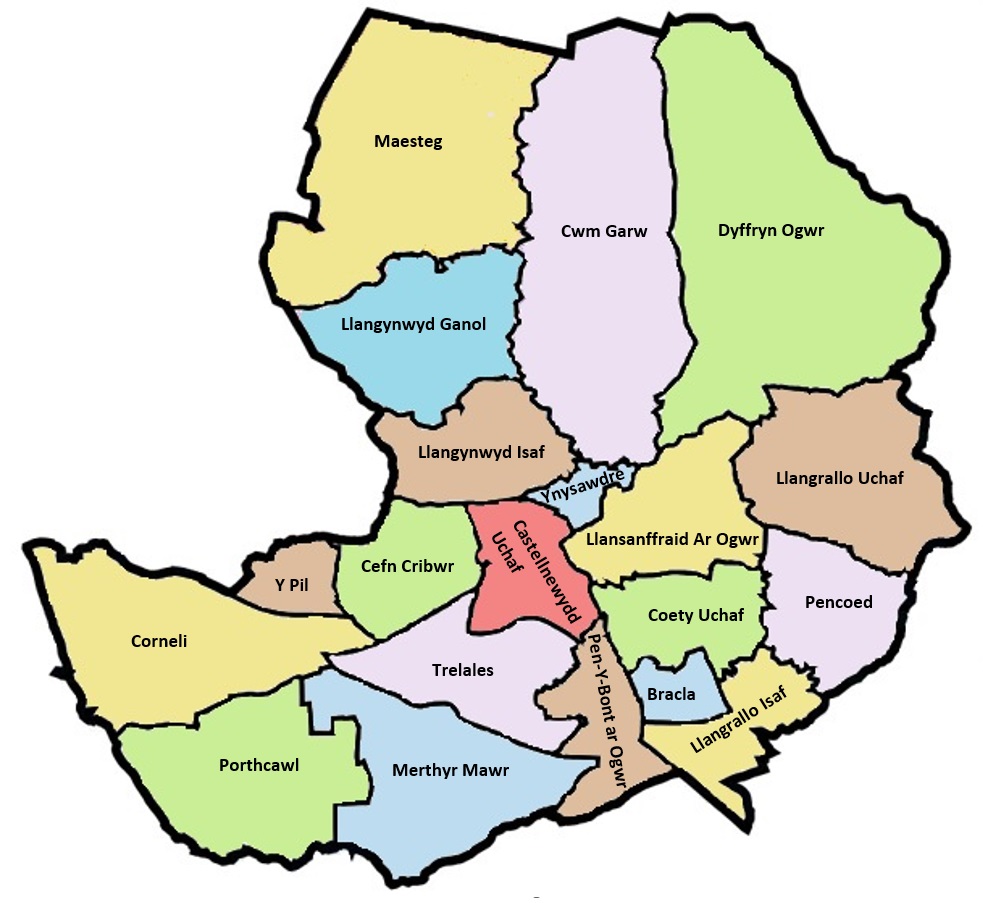 Cyngor Bwrdeistref Sirol Pen-y-bontAdolygiad o Drefniadau CymunedolCylch GorchwylTabl CynnwysCyflwyniad 	3Amcanion yr adolygiad 	3Pam cynnal yr adolygiad? 	3Pwy fydd yn cynnal yr adolygiad 	4Cwmpas yr adolygiad 	4Newidiadau canlyniadol 	4Llinell amser yr adolygiad	 4Ymgynghoriad 	6Gwneud sylwadau 	7Cylch Gorchwyl i'w ddefnyddio yn ystod yr adolygiad 	7Data etholaeth / ward 	9Sut i gysylltu â ni 	13						CyflwyniadY ddeddfwriaeth sy'n ymdrin ag adolygiadau cymunedol yw Deddf Llywodraeth Leol (Democratiaeth) (Cymru) 2013 (Deddf 2013). Dan Ddeddf 2013, mae dyletswydd ar y Cyngor i fonitro'r cymunedau yn ei ardal a, lle bo'n briodol, trefniadau etholiadol y cymunedau hynny er mwyn ystyried a ddylid gwneud neu argymell newidiadau. Cyflwynir y newidiadau hyn drwy adolygiadau ffiniau cymunedol ac adolygiadau etholiadol cymunedol. Mae Cyngor Bwrdeistref Sirol Pen-y-bont ar Ogwr yn cynnal adolygiad ffiniau cymunedol a gaiff ei gyflawni dan adran 25 o Ddeddf 2013 ac sy'n mynd i'r afael â'r cymunedau yn ardal y Cyngor yn unig.Bydd yr adolygiad yn dechrau ym mis Mehefin 2023 gyda'r nod o'i gwblhau yn hydref 2024.Mae'r ddogfen hon yn rhoi trosolwg a gwybodaeth ategol am adolygiad y Cyngor.Amcanion yr adolygiadAr ddiwedd yr adolygiad o ffiniau cymunedol dan adran 25 o Ddeddf 2013, gall y Cyngor argymell newidiadau i ffiniau cymunedol y mae'n eu hystyried yn briodol. Bydd yr adolygiad yn ystyried yr angen i greu, diddymu a/neu ddiwygio'r ardaloedd cyngor tref a chymuned presennol. Mae hyn yn cynnwys grwpio neu ddad-grwpio cymunedau yn ogystal ag enwi pob cymuned. Lle mae'r cynghorau’n cynnwys wardiau – wedi'u rhannu'n ardaloedd ar gyfer cynrychiolaeth ar wahân ar y cyngor – bydd yr adolygiad yn ystyried ffiniau presennol y wardiau, ac a oes angen eu newid.Mae'n ofynnol i'r Cyngor sicrhau bod unrhyw drefniadau arfaethedig yn adlewyrchu hunaniaeth a buddiannau'r cymunedau eu hunain. Lle mae newidiadau arfaethedig i ffiniau’n cael eu hargymell, bydd yr adolygiad yn ystyried nifer y cynghorwyr sy'n cynrychioli'r wardiau unigol, neu'r gymuned ei hun hefyd. Nod yr adolygiad o'r cynghorau tref a chymuned yw sicrhau bod unrhyw gynigion a gyflwynir gan y Cyngor yn cyflawni llywodraeth leol effeithiol a chyfleus i'r etholwyr. Bydd y Cyngor yn ceisio cyflawni hyn o fewn y ffiniau a nodir yn Neddf 2013.Hefyd, bydd yr adolygiad yn ystyried unrhyw ddatblygiadau yn y dyfodol a allai newid lefelau cynrychiolaeth yn y gymuned, neu hyd yn oed newid y ffiniau eu hunain.Pam cynnal yr adolygiad?Mae Adran 25 o Ddeddf 2013 yn ei gwneud yn ofynnol i bob prif awdurdod yng Nghymru adolygu'r trefi a'r cymunedau yn ei ardal yn gyson. Cwblhawyd yr adolygiad diwethaf gan Gomisiwn Ffiniau a Democratiaeth Leol Cymru ar ran y Cyngor a'i weithredu yn 2009. Er mwyn cynnal ei gyfrifoldebau cyfreithiol, bydd y Cyngor yn dechrau'r adolygiad, gyda'r bwriad o gwblhau a chymeradwyo'r cynigion mewn pryd ar gyfer yr Etholiadau Lleol nesaf yn 2027.Pwrpas yr adolygiad yw sicrhau bod cynghorau tref a chymuned yn ardal Bwrdeistref Sirol Pen-y-bont ar Ogwr yn cyd-fynd yn dda â'r trefniadau newydd hyn, felly byddwn yn ceisio unioni unrhyw anghysondebau amlwg lle bo hynny'n ymarferol. Yn dilyn yr adolygiad diweddar o'r trefniadau etholiadol ar lefel cyngor bwrdeistref sirol gan y Comisiwn, gwnaed sawl newid i drefniadau etholiadol Cyngor Bwrdeistref Sirol Pen-y-bont ar Ogwr. Roedd hyn yn cynnwys gostwng nifer cynghorwyr y Fwrdeistref Sirol o 54 i 51 ac uno ac ailenwi nifer o wardiau bwrdeistrefol. Yn ogystal, gwnaed newidiadau canlyniadol hefyd i'r wardiau a'r trefniadau etholiadol yng Nghyngor Tref Porthcawl a Chyngor Cymuned Bracla. Adolygiad trefniadau etholiadol Cyngor Cymuned Coety Uchaf hefyd a diwygiodd nifer y Cynghorwyr Cymuned ym mhob ward.  Bydd yr holl newidiadau hyn yn dal i fod yn rhan o'r adolygiad hwn.Pwy fydd yn cynnal yr adolygiad?Y Cyngor ei hun fydd yn gyfrifol am gynnal yr adolygiad. Bydd yr adolygiad ar agor ar gyfer ymgynghori, ac mae'r Cyngor yn croesawu ac yn annog pob math o safbwyntiau gan gynifer o randdeiliaid â phosib, i sicrhau cynrychiolaeth o bob cwr o'r fwrdeistref sirol, a bod y newidiadau'n adlewyrchu hyn. 
Cwmpas yr adolygiadDim ond newidiadau ffiniau i gymunedau yn ardal y Cyngor, ac unrhyw newidiadau canlyniadol i drefniadau etholiadol yn sgil y newidiadau ffiniau hyn, fydd yr adolygiad hwn yn eu hystyried.Lle nad oes unrhyw newidiadau ffiniau’n cael eu hargymell i gymuned bresennol, bydd y Cyngor yn cynnal adolygiad Adran 31 ar wahân o dan Ddeddf 2013, yn dilyn diwedd yr adolygiad hwn. Mae adolygiad Adran 31 yn ystyried newidiadau i drefniadau etholiadol yn unig.Newidiadau canlyniadolGall newidiadau canlyniadol yr adolygiad gynnwys ailenwi, uno neu greu wardiau neu gynghorau. Gall nifer y cynghorwyr newid hefyd, yn dibynnu ar nifer yr etholwyr yn y wardiau a'r cynghorau. Gweithredu unrhyw newidiadau Lle cynigir newidiadau i ffiniau ac unrhyw newidiadau canlyniadol i drefniadau etholiadol, bydd y rhain yn cael eu cyflwyno i Gomisiwn Ffiniau a Democratiaeth Leol Cymru sef y corff sy'n gwneud Gorchymyn. Llinell amser yr adolygiadDoes dim amserlen benodol mewn deddfwriaeth i gynnal adolygiad. Nodir yr unig ofynion sydd ar y Cyngor yn Neddf 2013, sef sicrhau bod ymgynghoriad effeithiol yn cael ei gynnal fel rhan o'r adolygiad. Cydnabyddir bod angen gwneud hyn mewn modd amserol er mwyn caniatáu i'r Comisiwn, os oes angen, gynnal prif adolygiad etholiadol ardal mewn pryd ar gyfer etholiadau 2027 i sicrhau ffiniau cydffiniol rhwng wardiau etholiadol a wardiau/ffiniau cymunedolDoes dim gofyniad cyfreithiol chwaith ar y Cyngor i gynhyrchu Cylch Gorchwyl fel rhan o'r adolygiad. Fodd bynnag, mae'r Cyngor o'r farn y byddai Cylch Gorchwyl yn arwain at broses gwneud penderfyniadau sy’n fwy tryloyw.Mae'n werth nodi nad oes unrhyw etholiadau wedi'u trefnu yng Nghymru tan etholiad Comisiynydd yr Heddlu a Throseddu ym mis Mai 2024. Fodd bynnag, oherwydd y newidiadau yn Neddf Diddymu a Galw'r Senedd 2022, does dim dyddiad penodol bellach ar gyfer etholiad cyffredinol – dim ond bod yn rhaid ei alw cyn Ionawr 2025. Pe bai etholiad yn cael ei alw yn ystod ein hamserlen arfaethedig, gallai hyn achosi oedi gan mai trefnu’r etholiad fydd blaenoriaeth y Swyddfa Etholiad wedyn. Fodd bynnag, ni fyddai hyn yn oedi ein dyddiad gweithredu arfaethedig ar gyfer Etholiadau Lleol 2027.YmgynghoriadDylid cynnal yr adolygiad yn dryloyw fel bod pobl leol a rhanddeiliaid eraill yn ymwybodol o’r canlyniadau a'r penderfyniadau posib a allai effeithio arnyn nhw, yn ogystal â'r rhesymau dros y penderfyniadau hynny. Mae'r Cylch Gorchwyl hwn yn nodi amcanion yr adolygiad a'r ddeddfwriaeth sy'n sail iddo.Rhaid i'r Cyngor gydymffurfio â'r gofynion cyfreithiol canlynol:Mae'n gyfreithiol ofynnol i'r Cyngor ymgynghori ag etholwyr llywodraeth leol yn yr ardal(oedd) sy'n cael eu hadolygu, yn ogystal ag unrhyw berson, corff neu grŵp rhanddeiliaid arall sydd â diddordeb yng nghanlyniad yr adolygiad.Hefyd, bydd y Cyngor yn nodi unrhyw randdeiliaid eraill y mae'n teimlo a all fod â diddordeb yn yr adolygiad, a bydd yn cysylltu â nhw'n uniongyrchol i'w gwahodd i gyflwyno eu barn ar unrhyw gam neu bob cam o'r adolygiadRhaid i'r Cyngor ystyried unrhyw sylwadau a dderbynnir, a dangos ei fod wedi eu hystyried yn briodol.Cyn cyhoeddi unrhyw argymhellion drafft, bydd y Cyngor yn ystyried unrhyw sylwadau a dderbynnir ac yn cofnodi'r trafodaethau amdanyn nhw.Bydd dogfennau'r adolygiad, gan gynnwys y Cylch Gorchwyl, ar gael ar wefan Cyngor Bwrdeistref Sirol Pen-y-bont ar Ogwr, a byddant yn cael eu dosbarthu i Gynghorau Tref a Chymuned. Yn dilyn cyhoeddi'r Cylch Gorchwyl, bydd y Cyngor yn gwahodd rhanddeiliaid i gyflwyno sylwadau ar newidiadau a fyddai, yn eu barn hwy, yn arwain at lywodraeth leol fwy effeithiol a chyfleus. Gallai enghreifftiau o sylwadau rhagarweiniol gynnwys:Enwau mwy perthnasol ar gyfer cymunedau a/neu wardiau cymunedolAnghysondebau ffiniau, er enghraifft: lle mae'r ffin bresennol yn torri drwy ddatblygiad newyddCwblhau ffiniau a chymunedau newydd Uno neu ddiddymu cymunedau a/neu wardiau cymunedolLefelau arfaethedig o gynrychiolaeth ar gyfer cymunedau a/neu wardiau newydd a phresennolRhaid cyflwyno'r holl sylwadau ar gyfer y cynigion cychwynnol i'r Cyngor yn unol â'r amserlen a gynigir uchod. Bydd yr holl sylwadau a dderbynnir yn cael eu hystyried wrth baratoi'r cynigion drafft i'w cyhoeddi.Ar ôl cwblhau a chytuno ar y cynigion drafft gyda'r Panel Aelodau Adolygu Cymunedol, bydd y cyngor yn cynnal cyfnod ymgynghori pellach. Unwaith eto, bydd yr holl sylwadau a dderbynnir yn ystod yr ail gyfnod ymgynghori hwn yn cael eu hystyried wrth baratoi'r cynigion terfynol. Yna byddan nhw'n cael eu cyflwyno i'r Cyngor i'w cymeradwyo. Yn dilyn cymeradwyaeth y Cyngor, bydd y cynigion terfynol yn cael eu cyflwyno i Gomisiwn Ffiniau a Democratiaeth Leol Cymru. Gwneud sylwadauBydd y Cyngor yn gwahodd rhanddeiliaid i gyflwyno sylwadau yn seiliedig ar y meini prawf a nodir yn y Cylch Gorchwyl. Gall rhanddeiliaid gyflwyno sylwadau ar gyfer Bwrdeistref Sirol Pen-y-bont ar Ogwr i gyd, cyngor cymuned neu dref, neu ward o fewn cymuned neu dref yn unig. Bydd angen i'r rhain fod yn ddadleuon seiliedig ar dystiolaeth i'r holl gyngor eu hystyried wrth lunio a drafftio'r cynigion.Gellir cyflwyno sylwadau yng nghyfnodau ymgynghori cychwynnol a drafft yr adroddiad yn ogystal ag o fewn 6 wythnos i gyhoeddi'r adroddiad terfynol a'i gyflwyno i Gomisiwn Ffiniau a Democratiaeth Leol Cymru.Cylch Gorchwyl i'w ddefnyddio yn ystod yr adolygiadBydd y Cyngor yn cymhwyso'r ffactorau canlynol i'r broses o wneud penderfyniadau fel rhan o'r adolygiad hwn.YmgynghoriadBydd y Cyngor yn sicrhau y bydd yr holl randdeiliaid yn cael y wybodaeth berthnasol sydd ei hangen arnynt i ddeall y prosesau sy'n gysylltiedig â'r adolygiad yn well. YstadegauBydd y Cyngor yn defnyddio ystadegau poblogaeth yn seiliedig ar y Gofrestr Etholwyr fel a gyhoeddwyd ar 01/12/2022. Bydd y Gofrestr Etholwyr a gyhoeddwyd ar y dyddiad hwn yn weithredol drwy gydol yr adolygiad a bydd yn cael ei disodli gan gofrestr newydd a gyhoeddir ar 01/12/2023. Bydd y diweddariadau misol sy'n digwydd rhwng Ionawr a Medi yn cael eu hystyried hefyd.Bydd ystadegau rhagolygon rhagamcanol yn cael eu hystyried hefyd, fel y darperir gan adran gynllunio'r Cyngor. Os bydd Cynllun Datblygu Lleol y Cyngor yn cael ei gwblhau cyn cyhoeddi cynigion drafft yr adolygiad hwn, bydd y Cyngor yn ystyried y cynlluniau datblygu rhagamcanol sydd wedi'u cynnwys yn y Cynllun Datblygu Lleol hefyd.Cymunedau a Threfniadau EtholiadolDerbynnir nad oes maint delfrydol sefydlog ar gyfer tref neu gymuned o reidrwydd. Fodd bynnag, bydd angen i'r gymuned fod yn ddigon mawr i'w gwneud yn hyfyw fel uned weinyddol llywodraeth leol ac yn gallu cefnogi unrhyw gydweithio â'r Cyngor yn y dyfodol. Bydd y Cyngor yn sicrhau y bydd unrhyw newidiadau i Gynghorau Tref neu Gymuned yn seiliedig ar elfennau sy'n adlewyrchu hunaniaeth a buddiannau'r cyngor hwnnw.Wrth ystyried y ffiniau rhwng cymunedau, bydd y Cyngor yn sicrhau – lle bo modd – y bydd y ffiniau'n hawdd eu hadnabod i randdeiliaid ac yn ystyried y dylanwadau amrywiol o fewn ardal gymunedol.Bydd y Cyngor yn ystyried yr holl sylwadau sy'n dod i law fel rhan o'r adolygiad a'r broses o wneud penderfyniadau. Y Cyngor fydd yn penderfynu a ddylid mabwysiadu argymhelliad penodol ai peidio. Bydd y Cyngor yn diystyru unrhyw sylwadau nad ydynt er budd y gymuned leol ehangach.Ni fydd y Cyngor yn diddymu cymuned neu ward gymunedol bresennol heb ddarparu trefniadau amgen i etholwyr yn yr ardal honno i sicrhau eu bod yn parhau i dderbyn cynrychiolaeth ar lefel llywodraeth leol.Os bydd y Cyngor yn gwneud newidiadau i gymunedau neu wardiau cymunedol presennol, bydd – lle bo modd – yn sicrhau nad yw unrhyw newidiadau’n tarfu ar draddodiadau hanesyddol canfyddedig. Fodd bynnag, gall y Cyngor ystyried gwneud newidiadau i'r trefniadau presennol lle gallai newidiadau – megis newidiadau mewn poblogaeth, neu ddatblygiad ychwanegol – fod wedi arwain at hunaniaeth gymunedol wahanol i'r ardal honno neu y gallai wneud hynny. Wrth bennu ffiniau'r dref a'r cymunedau, bydd y Cyngor yn ystyried y ffiniau ar lefel y Fwrdeistref Sirol hefyd. Er bod adolygiad wedi'i gynnal ar lefel Bwrdeistref Sirol yn ddiweddar, bydd y Cyngor yn gwneud argymhellion – os oes angen – i Gomisiwn Ffiniau a Democratiaeth Leol Cymru edrych ar ffiniau'r Fwrdeistref Sirol, pe gallai newid mewn tref neu gymuned effeithio ar y rhain.Nid oes unrhyw ddeddfwriaeth sy'n pennu isafswm neu uchafswm maint cymuned yng Nghymru. Yn Lloegr, cyflwynwyd deddfwriaeth yn ymwneud ag Adolygiadau Llywodraethu Cymunedol, sy'n argymell y dylai ardal â thros 1,000 o etholwyr gael ei chymuned ei hun. Fodd bynnag, nid oes terfyn uchaf ar gyfer creu cymunedau ar wahân. Rhaid i'r Cyngor ystyried cysylltiadau lleol a hunaniaeth gymunedol o hyd. Hefyd, mae Cymdeithas Genedlaethol y Cynghorau Lleol wedi darparu canllawiau atodol i awdurdodau lleol Lloegr sy'n cynnal adolygiadau, gan argymell na ddylai cymuned fod â llai na saith cynghorydd er mwyn cyflawni ei chyfrifoldebau statudol yn effeithiol.Ar sail hyn, bydd y Cyngor yn ceisio:Sicrhau bod cymuned yn cael ei chreu gydag o leiaf 1,000 o etholwyrYstyried dadleuon cryf sy'n seiliedig ar dystiolaeth i greu cymuned sydd â llai na 1,000 o etholwyr, a mwy na 400 o etholwyrNi fydd yn creu cymuned ar gyfer llai na 400 o etholwyrSicrhau bod pob cymuned sy'n cael ei chreu’n cael ei chynrychioli gan o leiaf 7 cynghorydd.Mae'r Cyngor yn derbyn na fydd yn gallu defnyddio dull ‘un ateb addas i bawb’ yn ystod yr adolygiad hwn. Fodd bynnag, mae'r Cyngor yn credu hefyd bod angen defnyddio dull cyson o ymdrin â'r lefelau cynrychiolaeth y bydd cymunedau a wardiau cymunedol yn eu darparu.O'r herwydd, bydd y Cyngor yn categoreiddio'r trefi neu'r cymunedau a gaiff eu creu fel rhan o'r adolygiad hwn yn dri chategori: trefol, gwledig, a chymysg. Gellir eu diffinio fel a ganlyn:Gwledig: cymuned lle nad oes ardal o boblogaeth drwchus, ac mae'r etholaeth wedi'i gwasgaru ledled yr ardal o fewn y ffiniau sydd wedi eu diffinio ar gyfer y gymuned honnoTrefol: cymuned lle mae poblogaeth drwchus o etholwyr o fewn y ffiniau a ddiffiniwyd ar gyfer y gymuned honnoCymysg: ardal wledig yn bennaf sy'n cynnwys poced o boblogaeth drwchus o fewn y ffiniau sydd wedi'u diffinio ar gyfer y gymuned honno. Wardiau CymunedolUnwaith y bydd ardal wedi'i nodi fel cymuned, bydd y Cyngor yn ystyried addasrwydd creu wardiau yn yr ardal honno wedyn. Ystyr creu wardiau yw rhannu cymuned yn ardaloedd llai er mwyn ethol cynghorwyr. Bydd yr adolygiad yn ystyried nifer a ffiniau unrhyw wardiau posib, yn ogystal â nifer y cynghorwyr fydd yn cael eu hethol ar gyfer pob ward, ac enwau'r wardiau eu hunain.Bydd y Cyngor yn sicrhau y bydd ffiniau unrhyw ward gymunedol wedi'u cynnwys yn llwyr o fewn y ffin ar gyfer yr ardal gymunedol y mae'r ward wedi'i lleoli ynddi.Wrth benderfynu ar y ffiniau rhwng wardiau cymunedol, bydd y Cyngor yn ystyried hunaniaeth gymunedol a buddiannau cymunedol yn yr ardal. Hefyd, bydd y Cyngor yn ystyried a fyddai unrhyw gysylltiadau rhwng cymunedau’n cael eu torri o bosib drwy osod ffin ward. Fodd bynnag, bydd y Cyngor yn ystyried manteision uno wardiau cymunedol presennol hefyd a pha bethau cadarnhaol y gallai hyn eu cynnig i'r ardal gymunedol – yn enwedig o ran cynyddu eu llais yn y gymuned.Mewn cymunedau trefol, pe bai'r Cyngor yn penderfynu bod angen rhannu’r gymuned yn wardiau, bydd y Cyngor yn sicrhau bod strydoedd cyfan wedi'u cynnwys mewn un ward lle bo hynny'n bosib. Ni fydd y Cyngor yn gosod ffiniau ar hyd ffyrdd, gan rannu dwy ochr y stryd rhwng wardiau er enghraifft.Data etholaeth / wardMae dau dempled y gellir eu dilyn wrth edrych ar gymhareb cynghorwyr i etholwyr.Cyhoeddodd Cymdeithas Genedlaethol y Cynghorau Lleol (CGCLl) ganllawiau ym 1988, gan awgrymu'r gymhareb cynghorydd/etholwr canlynol:Ym 1992, cyhoeddodd Ysgol Fusnes Aston y lefelau canlynol o gynrychiolaeth:Byddai edrych ar y trefniadau etholiadol presennol wrth gymhwyso'r cymarebau hyn yn arwain at ddyrannu cynghorwyr fel a ganlyn ym mhob cyngor tref a chymuned:Mae Adran Gynllunio'r Cyngor wedi rhoi manylion am safleoedd datblygu tai o gwmpas Pen-y-bont ar Ogwr hefyd. Bydd hyn yn cael ei ystyried wrth edrych ar adroddiadau a chynigion drafft, gyda chadarnhad pellach o gynllunio ar y safleoedd arfaethedig yn cael ei ddarparu’n ddiweddarach eleni.Sut i gysylltu â niOs hoffech gyflwyno sylwadau ysgrifenedig ar gyfer yr adolygiad hwn, anfonwch nhw i:Y Swyddfa EtholiadolCyngor Bwrdeistref Sirol Pen-y-bontSwyddfeydd DinesigStryd yr AngelPen-y-bont ar OgwrCF31 4WBFel arall, gallwch e-bostio eich cais at: CGR@Bridgend.gov.ukBydd dogfennau allweddol sy'n adroddiadau ar gyfer yr adolygiad hwn yn cael eu cyhoeddi                      ar-lein hefyd, drwy wefan y Cyngor.Os ydych chi angen unrhyw wybodaeth bellach, neu eglurhad ar y broses adolygu, cysylltwch â:Y Swyddfa EtholiadolFfôn: 01656 643116E-bost: CGR@Bridgend.gov.ukAmserlen yr AdolygiadAmserlen yr AdolygiadAmserlen yr AdolygiadAmserlen yr AdolygiadAmserlen yr AdolygiadCamCamCyfnodDechrauDiweddAdrodd i'r CyngorCyngor yn cymeradwyo egwyddor yr adolygiad cymunedol a'r Cylch Gorchwyl21/06/2023Cyhoeddi Cylch Gorchwyl Cyhoeddi'r Cylch Gorchwyl am bythefnos, a hysbysu rhanddeiliaid bod yr adolygiad yn cychwyn.pythefnos22/06/202305/07/2023Ymchwiliad ac ymgynghoriad cychwynnolGwahodd ceisiadau cychwynnol gan:Gynghorau Tref a ChymunedAelodau CBS Pen-y-bont ar OgwrAelodau Seneddol Aelodau'r SeneddGrwpiau lleol a phartïon â diddordeb, sefydliadau cyhoeddus a gwirfoddol lleol.3 mis05/07/202330/09/2023Ystyried cyflwyniadau ac adroddiad drafftYstyried canlyniadau'r ymchwiliad a'r holl sylwadau a dderbyniwyd ac ysgrifennu adroddiad cynigion drafft.4 mis01/10/202331/01/2024Cyhoeddi argymhellion drafftCyhoeddi argymhellion drafft ar gyfer ymgynghori pellach gyda'r holl ymgynghoreion fel uchod.3 mis01/02/202430/04/2024Ystyried yr holl sylwadau a dderbyniwyd ac ysgrifennu adroddiadYstyried canlyniadau'r holl gyflwyniadau a sylwadau a dderbyniwyd, ac ysgrifennu adroddiad argymhellion terfynol.4 mis01/05/202431/08/2024Adrodd i'r CyngorCymeradwyaeth gan y Cyngor llawn.Medi 2024Cyflwyno argymhellion terfynol i Gomisiwn Ffiniau a Democratiaeth Leol CymruCyhoeddi a chyflwyno adroddiad i Gomisiwn Ffiniau a Democratiaeth Leol CymruMedi 20246 wythnos Gorchmynion ffurfiol i'w gweithredu yn yr Etholiadau Lleol ym mis Mai 2027 Creu Gorchymyn ar ôl 6 wythnos o gyflwyno adroddiad i Gomisiwn Ffiniau a Democratiaeth Leol Cymru i ganiatáu ar gyfer unrhyw sylwadau terfynol.Hydref - Tachwedd 2024EtholwyrCynghorwyrEtholwyrCynghorwyrHyd at 900710,400171,400811,900182,000913,500192,7001015,200203,5001117,000214,4001218,900225,4001320,900236,5001423,000247,70015Dros 23,000 259,00016EtholwyrDyraniad CynghorwyrLlai na 5005 – 8501 – 2,5006 – 122,501 – 10,0009 – 1610,001 – 20,00013 – 27Mwy na 20,000 13 – 31Cyngor Tref / CymunedWard Tref / CymunedEtholaeth Bresennol y Ward Seddi Tref / Cymuned presennolSeddi CGCLlSeddi AshtonCyngor Cymuned BraclaGorllewin Bracla1,96312169 - 16Cyngor Cymuned BraclaCanol Gorllewin Bracla2,61512169 - 16Cyngor Cymuned BraclaCanol Dwyrain Bracla1,77912169 - 16Cyngor Cymuned BraclaDwyrain Bracla2,23212169 - 16Cyngor Cymuned Llangrallo Isaf1,120786 - 12Cyngor Cymuned Merthyr Mawr234775 - 8Cyngor Cymuned TrelalesCefn Glas 11,89913179 - 16Cyngor Cymuned TrelalesCefn Glas 21,38913179 - 16Cyngor Cymuned TrelalesTrelales / Bryntirion6,65613179 - 16Cyngor Tref Pen-y-bont ar OgwrY Castellnewydd4,364191813 - 27Cyngor Tref Pen-y-bont ar OgwrMorfa3,454191813 - 27Cyngor Tref Pen-y-bont ar OgwrHengastell3,890191813 - 27Cyngor Cymuned Coety UchafCoety 3,45313159 - 16Cyngor Cymuned Coety UchafLitchard2,13513159 - 16Cyngor Cymuned Coety UchafPendre1,78813159 - 16Cyngor Cymuned Corneli5,5079149 - 16Cyngor Tref PorthcawlDrenewydd yn Notais2,098181913 - 27Cyngor Tref PorthcawlNotais2,471181913 - 27Cyngor Tref PorthcawlCanol Dwyrain4,319181913 - 27Cyngor Tref PorthcawlCanol Gorllewin2,264181913 - 27Cyngor Tref PorthcawlBae Rest2,216181913 - 27Cyngor Tref / CymunedWard Tref / CymunedEtholaeth Ward GyfredolSeddi Tref / Cymuned presennolSeddi CGCLlSeddi AshtonCyngor Cymuned y Pîl5,5079149 - 16Cyngor Cymuned Cefn Cribwr1,1871086 – 12Cyngor Cymuned Castellnewydd UchafPen-y-fai1,83212119 - 16Cyngor Cymuned Castellnewydd UchafAbercynffig1,53612119 - 16Cyngor Cymuned Llangynwyd Isaf381775 - 8Cyngor Cymuned Cwm GarwBetws1,60613149 - 16Cyngor Cymuned Cwm GarwBlaengarw1,37113149 - 16Cyngor Cymuned Cwm GarwLlangeinwyr92813149 - 16Cyngor Cymuned Cwm GarwPontycymer1,82113149 - 16Cyngor Cymuned Canol Llangynwyd Cwmfelin1,09012106 - 12Cyngor Cymuned Canol Llangynwyd Pont-rhyd-y-cyff1,23112106 - 12Cyngor Cymuned Cwm OgwrMelin Ifan Ddu1,13715149 - 16Cyngor Cymuned Cwm OgwrEvanstown72315149 - 16Cyngor Cymuned Cwm OgwrNant-y-moel1,79315149 - 16Cyngor Cymuned Cwm OgwrCwm Ogwr2,38415149 - 16Cyngor Cymuned Llansantffraid-ar-OgwrBryncethin1,29313139 - 16Cyngor Cymuned Llansantffraid-ar-OgwrBryncoch1,81113139 - 16Cyngor Cymuned Llansantffraid-ar-OgwrSarn1,84613139 - 16Cyngor Cymuned YnysawdreBrynmenyn1,21310119 - 16Cyngor Cymuned YnysawdreSarn1,53610119 - 16Cyngor Tref MaestegNantyffyllon2,250171913 - 27Cyngor Tref MaestegCaerau2,625171913 - 27Cyngor Tref MaestegY Dwyrain3,734171913 - 27Cyngor Tref MaestegY Gorllewin4,384171913 - 27Cyngor Tref PencoedFelindre2,10713159 - 16Cyngor Tref PencoedHendre3,24513159 - 16Cyngor Tref PencoedPenprysg1,81113159 - 16Cyngor Cymuned Llangrallo Uchaf718776 - 12Safleoedd sydd eisoes â chaniatâd cynllunioSafleoedd sydd eisoes â chaniatâd cynllunioSafleoedd sydd eisoes â chaniatâd cynllunioSafleoedd sydd eisoes â chaniatâd cynllunioSafleoedd sydd eisoes â chaniatâd cynllunioCyngor Tref /  CymunedWard Tref / CymunedUnedau PreswylAmcangyfrif poblogaeth ychwanegolAmcangyfrif etholwyr ychwanegolCyngor Tref Pen-y-bont ar OgwrWard y Castellnewydd201464372Cyngor Tref Pen-y-bont ar OgwrWard Hengastell102319Cyngor Cymuned Llangrallo Isaf399072Cyngor Tref MaestegWard Caerau56129104Cyngor Cymuned Castellnewydd UchafWard Abercynffig275633507Cyngor Tref PencoedWard Felindre368468Cyngor Tref PorthcawlWard Dwyrain Canol Porthcawl89206165Cyngor Tref PorthcawlWard Drenewydd yn Notais68158127Cyngor Cymuned y Pîl214940Cyngor Cymuned Llansantffraid-ar-OgwrWard Bryncoch92117Cyngor Cymuned YnysawdreWard Ton-du165380305Dyraniadau Adneuo Cynllun Datblygu Lleol ArfaethedigDyraniadau Adneuo Cynllun Datblygu Lleol ArfaethedigDyraniadau Adneuo Cynllun Datblygu Lleol ArfaethedigDyraniadau Adneuo Cynllun Datblygu Lleol ArfaethedigDyraniadau Adneuo Cynllun Datblygu Lleol ArfaethedigCyngor Tref /  CymunedWard Tref / CymunedUnedau PreswylAmcangyfrif poblogaeth ychwanegolAmcangyfrif etholwyr ychwanegolCyngor Tref Pen-y-bont ar OgwrWard Hengastell363835668Cyngor Cymuned Corneli97022311785Cyngor Cymuned TrelalesWard Trelales/Bryntirion 83019091528Cymuned Canol LlangynwydWard Pont-rhyd-y-cyff 372856686Cyngor Cymuned Merthyr Mawr5331227983Cyngor Tref PencoedWard Felindre80418501480Cyngor Tref PorthcawlWard Dwyrain Canol Porthcawl78017941436